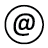 Bruxelles, le Concerne : 	Demande de fermeture temporaire de places  (à partir du 01.07.2023)Je soussigné(e) :				[NOM, prénom gestionnaire]Siège:						[Adresse]Intervenant en tant que gestionnaire de :	[Dénomination maison de repos]Adresse:					[Adresse]N° INAMI :					N° INAMIJe souhaite, conformément à l'article 14/1 de l'arrêté procédure du 4 juin 2009, introduire une demande de fermeture temporaire de places pour cause de travaux.Description des travaux exécutés: :Ces travaux ont également fait l'objet d'une demande d'autorisation de travaux : oui / nonCes travaux sont repris dans le plan pluriannuel d'infrastructure: oui / nonVeuillez indiquer dans le tableau ci-dessous les éléments suivants:les périodes avant, pendant et après les travaux:Il est impératif de préciser la capacité avant et après travaux ; Chaque ligne doit comporter une date de début et une date de fin ; Les dates doivent être précises (par exemple : du 01.04.2024 au 26.04.2024 ; "mois d'avril 2024" n'est pas valide) ; Les périodes figurant sur les différentes lignes ne doivent pas se chevaucher ; La réduction de capacité due au travaux doit être clairement visible dans le tableau ;Pour chaque période de travaux entrainant une modification de la capacité exploitée, une nouvelle ligne doit être remplie. La capacité moyenne pondérée ne doit donc pas être calculée et, par conséquent, il ne peut y avoir de virgules dans le tableau.Par capacité exploitée par période remplie on entend: le nombre total de places agrées (MR, MRS, lits de court séjour et lits coma) qui sont utilisées. Ainsi, les places qui ne sont pas utilisées en raison de travaux et les places qui sont autorisées mais non agrées (dites "en portefeuille") ne doivent pas être comptabilisées dans ce tableau.Je joins à cette demande, en annexe,  les pièces justificatives concernant les travaux:………………………………………………………………………………………………………………………………………………………………………………………………………………………………………………………………………………………………………………Date: ………………………………………………….....……………………………………….……….…………………………………………………..(Nom - Signature du gestionnaire)Cette demande doit être envoyée avec ses pièces justificatives par email au Service institutions d'aide et de soins agrements_erkenningen@iriscare.brusselsDate début travauxDate fin travauxCapacité exploitéeCapacité exploitéeDate début travauxDate fin travauxtotaleDont MRSCapacité totale avant les travauxCapacité totale avant les travauxCapacité totale après les travaux:Capacité totale après les travaux: